.Restarts: Wall 2 & 5 if wish to do so…But can dance straight thought.. Just have FunAlt. music: -You Were Right by The McClymontsHe Thinks He’s James Dean by Karen StanleySplit floor: with  ‘A Little Bit Gypsy / Baby Kisses / Love Train / Teenage CrushROCKING CHAIR, SHUFFLE LOCK STEP FORWARDSIDE TOGETHER SIDE. SIDE TOGETHER SIDE, 1/4 MONTEREY, 1/4 MONTEREYRestart here on Wall 2 & 5 if wish to do so…But can dance straight thought.. Just have Fun TOUCH, STEP, 1/4 LEFT SAILOR STEP, CHARLESTON STEPRIGHT 45,* LEFT 45,* RIGHT 45 with a 1/4 TURN RIGHT, LEFT 45, BACK LOCK STEP, LEFT COASTER STEP*Few have not heard the expression of 45’s .. It’s touching R & L Heel at a Diagonal & Step in Place.Restart…….HAVE FUN IN LIFE & IN DANCEContact - Email: silverstarwa@gmail.com  -  0403 536 163Last Update - 19th Sept 2014Angels Watching Over Me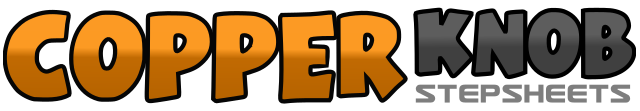 .......Count:32Wall:2Level:High Beginner.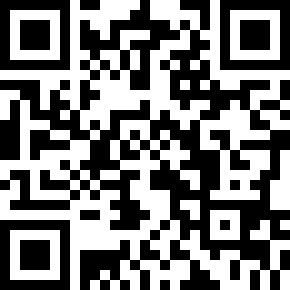 Choreographer:Wanda Heldt (AUS) - May 2014Wanda Heldt (AUS) - May 2014Wanda Heldt (AUS) - May 2014Wanda Heldt (AUS) - May 2014Wanda Heldt (AUS) - May 2014.Music:Upside Down - Paloma FaithUpside Down - Paloma FaithUpside Down - Paloma FaithUpside Down - Paloma FaithUpside Down - Paloma Faith........1&2&Rock forward on Right, Recover on Left, Rock back on Right, Recover on Left.3&4Step forward on Right, Lock Left behind Right, Step forward on Right.5&6&Rock forward on Left, Recover on Right, Rock back on Left, Recover On Right.7&8Step forward on Left,  Lock Right behind Left, Step forward on Left.1&2Step Right to Right side, Step Left next to Right, slight hitch the Left as you Step Right to Right side.3&4Step Left to Left side, Step Right next to Left, slight hitch the Right as you Step Left to Left side.5&Touch Right toe to Right side, 1/4  turn Right and step Right next to Left.  [3:00]6&Touch Left toe to Left side, Step Left next to Right7&Touch Right toe to Right side, 1/4 turn Right and step Right next to Left.   [6:00]8&Touch Left toe to Left side, Step Left next to Right.1-2Touch Right Toe forward, Step down on Right.3&4Sweep the Left as you turn a 1/4 turn Left into the Sailor step. 	  [3:00]5&6Touch Right Toe forward, slight hitch Step down on Right.7&8Touch Left Toe back, slight hitch Step down on Left.1&Right 45,  Step Right next to Left.2&Left 45, Step Left next to Right.3&Right 45 angle with a 1/4 turn Right, Step Right next to Left.4&Left 45, Step Left next to Right.   [6:00]5&6Step back on Right, Step Left across Right, Step back on Right.7&8Step back on Left, Step Right next to Left, Step forward on Left.